OMS – 6I Z J A V AO PRIHVAĆANJU DUŽNOSTI ČLANA* BIRAČKOG ODBORA ZA PROVOĐENJE IZBORA ZA ČLANOVE VIJEĆA MJESNIH ODBORA NA PODRUČJU GRADA TROGIRAizjavljujem da nisam kandidat na izborima te da ću dužnost predsjednika, potpredsjednika odnosno člana obavljati nepristrano, odgovorno i savjesno u skladu s Ustavom, zakonom i Odlukom o izboru članova vijeća mjesnih odbora na području Grada Trogira.Kao predsjednik odnosno potpredsjednik biračkog odbora pod materijalnom i kaznenom odgovornošću izjavljujem da nisam član niti jedne političke stranke niti kandidat na izborima koje provodim.Svoje osobne podatke dajem u svrhu imenovanja za predsjednika, potpredsjednika odnosno člana biračkog odbora i upoznat sam s odredbama Opće uredbe o zaštiti podataka,  Zakonom o lokalnim izborima,  Odlukom o izboru članova vijeća mjesnih odbora na području Grada Trogira, te dajem privolu Izbornom povjerenstvu za mjesne izbore za prikupljanje i obradu mojih osobnih podataka. Osim svrhe za koju je dana privola, prikupljeni osobni podaci neće se koristiti u druge svrhe.*Riječi i pojmovi koji imaju rodno značenje korišteni u ovom Obrascu odnose se jednako na muški i ženski rod, bez obzira jesu li korišteni u muškom ili ženskom rodu.Ja,(ime i prezime)(adresa prijavljenog prebivališta)(OIB)(broj važeće osobne iskaznice i mjesto izdavanja)(naziv biračkog mjesta)U(mjesto i datum)             (potpis)PODACI ZA POTREBE UPLATE POREZA I DOPRINOSA ČLANOVIMA BIRAČKIH ODBORA I ISPLATE NAKNADE NA KORISNIČKI RAČUNPODACI ZA POTREBE UPLATE POREZA I DOPRINOSA ČLANOVIMA BIRAČKIH ODBORA I ISPLATE NAKNADE NA KORISNIČKI RAČUNPODACI ZA POTREBE UPLATE POREZA I DOPRINOSA ČLANOVIMA BIRAČKIH ODBORA I ISPLATE NAKNADE NA KORISNIČKI RAČUNPODACI ZA POTREBE UPLATE POREZA I DOPRINOSA ČLANOVIMA BIRAČKIH ODBORA I ISPLATE NAKNADE NA KORISNIČKI RAČUNPODACI ZA POTREBE UPLATE POREZA I DOPRINOSA ČLANOVIMA BIRAČKIH ODBORA I ISPLATE NAKNADE NA KORISNIČKI RAČUNPODACI O ČLANU BIRAČKOG ODBORA ZA PROVEDBU IZBORAZA IZBOR ČLANOVA VIJEĆA MJESNIH ODBORA NA PODRUČJU GRADA TROGIRAPODACI O ČLANU BIRAČKOG ODBORA ZA PROVEDBU IZBORAZA IZBOR ČLANOVA VIJEĆA MJESNIH ODBORA NA PODRUČJU GRADA TROGIRAPODACI O ČLANU BIRAČKOG ODBORA ZA PROVEDBU IZBORAZA IZBOR ČLANOVA VIJEĆA MJESNIH ODBORA NA PODRUČJU GRADA TROGIRAPODACI O ČLANU BIRAČKOG ODBORA ZA PROVEDBU IZBORAZA IZBOR ČLANOVA VIJEĆA MJESNIH ODBORA NA PODRUČJU GRADA TROGIRAPODACI O ČLANU BIRAČKOG ODBORA ZA PROVEDBU IZBORAZA IZBOR ČLANOVA VIJEĆA MJESNIH ODBORA NA PODRUČJU GRADA TROGIRANA BIRAČKOM MJESTU:NA BIRAČKOM MJESTU:          (naziv biračkog mjesta)          (naziv biračkog mjesta)          (naziv biračkog mjesta)          (naziv biračkog mjesta)          (naziv biračkog mjesta)Ime i prezime:Adresa prebivališta ili boravišta prema PK kartici:Adresa prebivališta ili boravišta prema PK kartici:mjesto, ulica i kućni brojmjesto, ulica i kućni brojmjesto, ulica i kućni brojmjesto, ulica i kućni brojAdresa prebivališta ili boravišta prema PK kartici:Adresa prebivališta ili boravišta prema PK kartici:Adresa prebivališta ili boravišta prema PK kartici:broj poštebroj poštegrad/općinaBroj mobitela i telefona:Broj mobitela i telefona:09 /     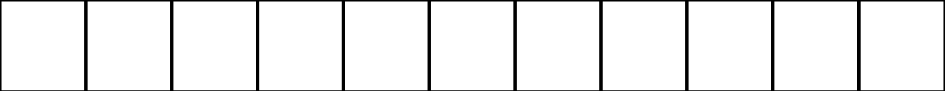 09 /     09 /     09 /     09 /     09 /     09 /     09 /     0  /     0  /     0  /     Broj mobitela i telefona:Broj mobitela i telefona:predbroj / broj mobitelapredbroj / broj mobitelapredbroj / broj mobitelapredbroj / broj mobitelapredbroj / broj mobitelapredbroj / broj mobitelapredbroj / broj mobitelapredbroj / broj mobitelapredbroj / broj mobitelapredbroj / broj mobitelapredbroj / broj mobitelapredbroj / broj mobitelapozivni / broj telefonapozivni / broj telefonapozivni / broj telefonaE-mail adresa:            ______________________________________E-mail adresa:            ______________________________________E-mail adresa:            ______________________________________E-mail adresa:            ______________________________________E-mail adresa:            ______________________________________E-mail adresa:            ______________________________________E-mail adresa:            ______________________________________E-mail adresa:            ______________________________________E-mail adresa:            ______________________________________E-mail adresa:            ______________________________________E-mail adresa:            ______________________________________E-mail adresa:            ______________________________________E-mail adresa:            ______________________________________E-mail adresa:            ______________________________________E-mail adresa:            ______________________________________E-mail adresa:            ______________________________________E-mail adresa:            ______________________________________E-mail adresa:            ______________________________________E-mail adresa:            ______________________________________Datum rođenja: Datum rođenja: OIB :OIB :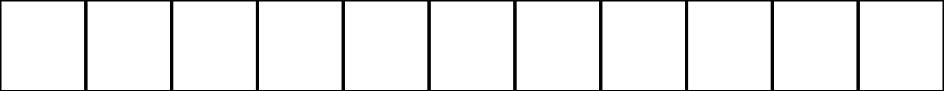 OIB - Osobni Identifikacijski BrojOIB - Osobni Identifikacijski BrojOIB - Osobni Identifikacijski BrojOIB - Osobni Identifikacijski BrojOIB - Osobni Identifikacijski BrojOIB - Osobni Identifikacijski BrojOIB - Osobni Identifikacijski BrojOsobna iskaznica:Osobna iskaznica: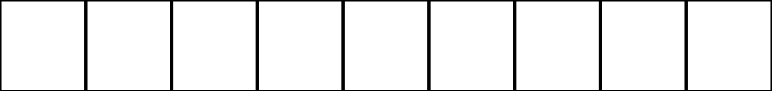 izdavatelj osobne iskaznice - naziv policijske postajeizdavatelj osobne iskaznice - naziv policijske postajeizdavatelj osobne iskaznice - naziv policijske postajeizdavatelj osobne iskaznice - naziv policijske postajeizdavatelj osobne iskaznice - naziv policijske postajeizdavatelj osobne iskaznice - naziv policijske postajeizdavatelj osobne iskaznice - naziv policijske postajeizdavatelj osobne iskaznice - naziv policijske postajeizdavatelj osobne iskaznice - naziv policijske postajeizdavatelj osobne iskaznice - naziv policijske postajebroj osobne iskaznicebroj osobne iskaznicebroj osobne iskaznicebroj osobne iskaznice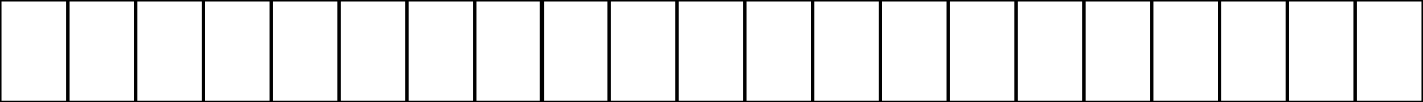 Banka:HR     HR     HR     HR     HR     HR     HR     HR     naziv bankenaziv bankenaziv bankenaziv bankenaziv bankenaziv bankenaziv bankenaziv bankenaziv bankenaziv bankebroj vlastitog tekućeg ili žiro računa - IBAN konstrukcijabroj vlastitog tekućeg ili žiro računa - IBAN konstrukcijabroj vlastitog tekućeg ili žiro računa - IBAN konstrukcijabroj vlastitog tekućeg ili žiro računa - IBAN konstrukcijabroj vlastitog tekućeg ili žiro računa - IBAN konstrukcijabroj vlastitog tekućeg ili žiro računa - IBAN konstrukcijabroj vlastitog tekućeg ili žiro računa - IBAN konstrukcijabroj vlastitog tekućeg ili žiro računa - IBAN konstrukcijaStatus osobe / 
mirovinsko osiguranje:Status osobe / 
mirovinsko osiguranje:Mirovinski stup  IMirovinski stup  IMirovinski stup  IMirovinski stup  IIMirovinski stup  IIMirovinski stup  IIMirovinski stup  IIMirovinski stup  IIMirovinski stup  IIMirovinski stup  IIMirovinski stup  IIMirovinski stup  IIMirovinski stup  IIMirovinski stup  IIStatus osobe / 
mirovinsko osiguranje:Status osobe / 
mirovinsko osiguranje:umirovljenik *umirovljenik *umirovljenik *umirovljenik *umirovljenik *umirovljenik *umirovljenik *umirovljenik *umirovljenik *umirovljenik *umirovljenik *umirovljenik *umirovljenik *umirovljenik *umirovljenik *Suglasan sam da se moji podaci navedeni u ovom obrascu koriste isključivo za potrebe isplate naknade za rad u biračkom odboru za provedbu izbora za izbor članova vijeća mjesnih odbora na području Grada Trogira, što svojim potpisom potvrđujem.Suglasan sam da se moji podaci navedeni u ovom obrascu koriste isključivo za potrebe isplate naknade za rad u biračkom odboru za provedbu izbora za izbor članova vijeća mjesnih odbora na području Grada Trogira, što svojim potpisom potvrđujem.Suglasan sam da se moji podaci navedeni u ovom obrascu koriste isključivo za potrebe isplate naknade za rad u biračkom odboru za provedbu izbora za izbor članova vijeća mjesnih odbora na području Grada Trogira, što svojim potpisom potvrđujem.Suglasan sam da se moji podaci navedeni u ovom obrascu koriste isključivo za potrebe isplate naknade za rad u biračkom odboru za provedbu izbora za izbor članova vijeća mjesnih odbora na području Grada Trogira, što svojim potpisom potvrđujem.Suglasan sam da se moji podaci navedeni u ovom obrascu koriste isključivo za potrebe isplate naknade za rad u biračkom odboru za provedbu izbora za izbor članova vijeća mjesnih odbora na području Grada Trogira, što svojim potpisom potvrđujem.Suglasan sam da se moji podaci navedeni u ovom obrascu koriste isključivo za potrebe isplate naknade za rad u biračkom odboru za provedbu izbora za izbor članova vijeća mjesnih odbora na području Grada Trogira, što svojim potpisom potvrđujem.Suglasan sam da se moji podaci navedeni u ovom obrascu koriste isključivo za potrebe isplate naknade za rad u biračkom odboru za provedbu izbora za izbor članova vijeća mjesnih odbora na području Grada Trogira, što svojim potpisom potvrđujem.Suglasan sam da se moji podaci navedeni u ovom obrascu koriste isključivo za potrebe isplate naknade za rad u biračkom odboru za provedbu izbora za izbor članova vijeća mjesnih odbora na području Grada Trogira, što svojim potpisom potvrđujem.Suglasan sam da se moji podaci navedeni u ovom obrascu koriste isključivo za potrebe isplate naknade za rad u biračkom odboru za provedbu izbora za izbor članova vijeća mjesnih odbora na području Grada Trogira, što svojim potpisom potvrđujem.Suglasan sam da se moji podaci navedeni u ovom obrascu koriste isključivo za potrebe isplate naknade za rad u biračkom odboru za provedbu izbora za izbor članova vijeća mjesnih odbora na području Grada Trogira, što svojim potpisom potvrđujem.Suglasan sam da se moji podaci navedeni u ovom obrascu koriste isključivo za potrebe isplate naknade za rad u biračkom odboru za provedbu izbora za izbor članova vijeća mjesnih odbora na području Grada Trogira, što svojim potpisom potvrđujem.Suglasan sam da se moji podaci navedeni u ovom obrascu koriste isključivo za potrebe isplate naknade za rad u biračkom odboru za provedbu izbora za izbor članova vijeća mjesnih odbora na području Grada Trogira, što svojim potpisom potvrđujem.Suglasan sam da se moji podaci navedeni u ovom obrascu koriste isključivo za potrebe isplate naknade za rad u biračkom odboru za provedbu izbora za izbor članova vijeća mjesnih odbora na području Grada Trogira, što svojim potpisom potvrđujem.Suglasan sam da se moji podaci navedeni u ovom obrascu koriste isključivo za potrebe isplate naknade za rad u biračkom odboru za provedbu izbora za izbor članova vijeća mjesnih odbora na području Grada Trogira, što svojim potpisom potvrđujem.Suglasan sam da se moji podaci navedeni u ovom obrascu koriste isključivo za potrebe isplate naknade za rad u biračkom odboru za provedbu izbora za izbor članova vijeća mjesnih odbora na području Grada Trogira, što svojim potpisom potvrđujem.Suglasan sam da se moji podaci navedeni u ovom obrascu koriste isključivo za potrebe isplate naknade za rad u biračkom odboru za provedbu izbora za izbor članova vijeća mjesnih odbora na području Grada Trogira, što svojim potpisom potvrđujem.Suglasan sam da se moji podaci navedeni u ovom obrascu koriste isključivo za potrebe isplate naknade za rad u biračkom odboru za provedbu izbora za izbor članova vijeća mjesnih odbora na području Grada Trogira, što svojim potpisom potvrđujem.Suglasan sam da se moji podaci navedeni u ovom obrascu koriste isključivo za potrebe isplate naknade za rad u biračkom odboru za provedbu izbora za izbor članova vijeća mjesnih odbora na području Grada Trogira, što svojim potpisom potvrđujem.Suglasan sam da se moji podaci navedeni u ovom obrascu koriste isključivo za potrebe isplate naknade za rad u biračkom odboru za provedbu izbora za izbor članova vijeća mjesnih odbora na području Grada Trogira, što svojim potpisom potvrđujem.mjesto i datummjesto i datummjesto i datummjesto i datummjesto i datummjesto i datumvlastoručni potpisvlastoručni potpisvlastoručni potpisvlastoručni potpis